МБДОУ «Детство» «ЦРР» НСП «Кнопочка», Калужская область, город Калуга.Выполнил: воспитатель ясельной группы Камолова Нигина МахккамбоевнаДидактическая игра «Накорми зверят»Цель: формирование представлений у детей о том, чем питаются разные животные, развитие речи.Задачи:Учить детей различать животных по размеру (большой-маленький), знать их повадки и чем они питаются;Развивать зрительный анализатор, внимание, усидчивость; продолжать изучение цветового спектра;Воспитывать бережное отношение к животным.Ход игры: предложить детям накормить зверят, но перед этим внимательно взглянуть на них. Одни зверята большие, другие маленькие. Для них предлагается еда, которая так же различается размерами (большой, маленький). Например: «скажите мне пожалуйста, какой этот зайка? (большой, серый, веселый). А этот зайка, какой? (маленький, серый). Нам нужно накормить этих зайчат, они отличаются размерами, и есть морковки, которые также отличаются. Как мы поступим? (побуждать детей отвечать на вопросы): давайте, маленькому зайке дадим маленькую морковь, а большому зайке – большую?» и т.д. Предложить детям аналогично накормить оставшихся зверят.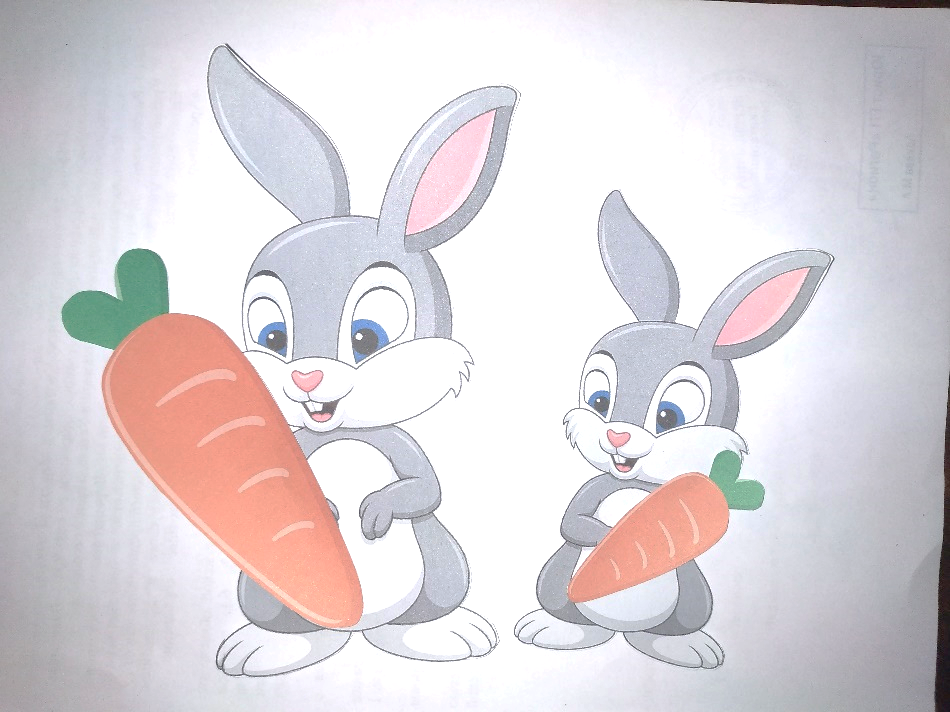 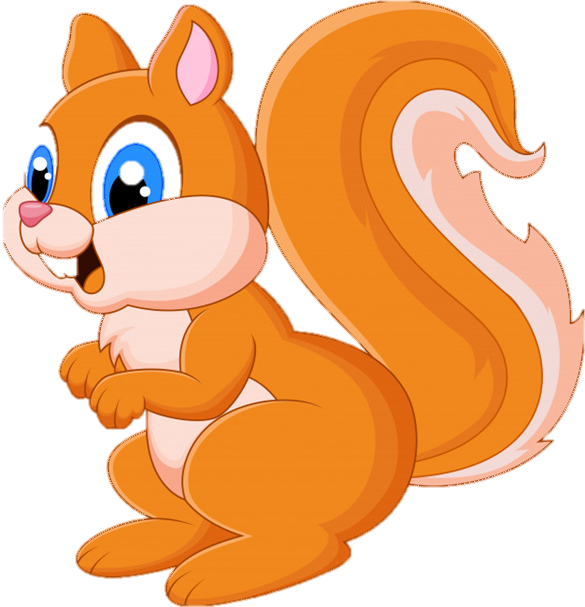 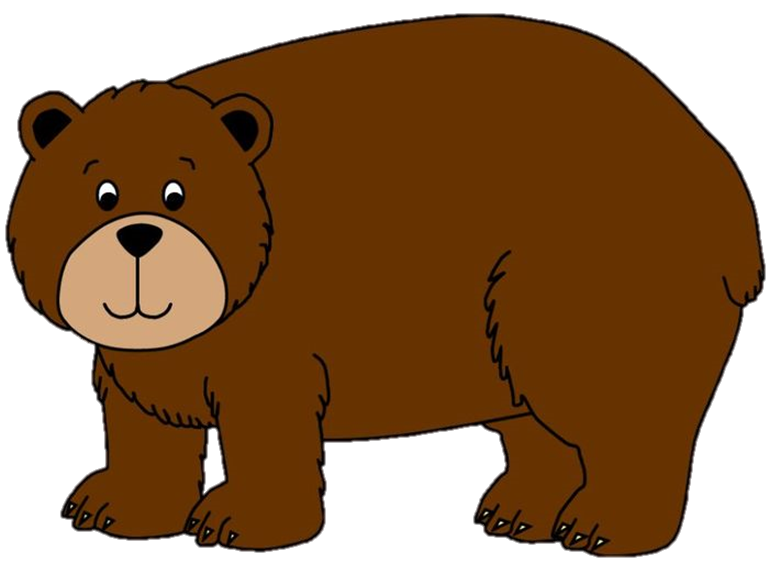 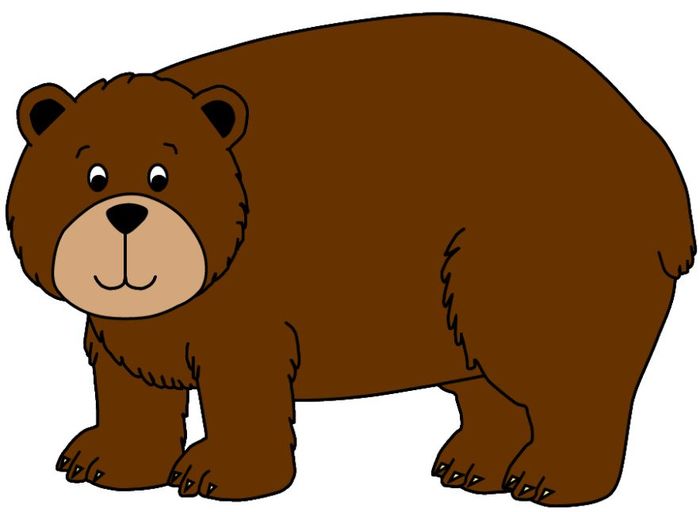 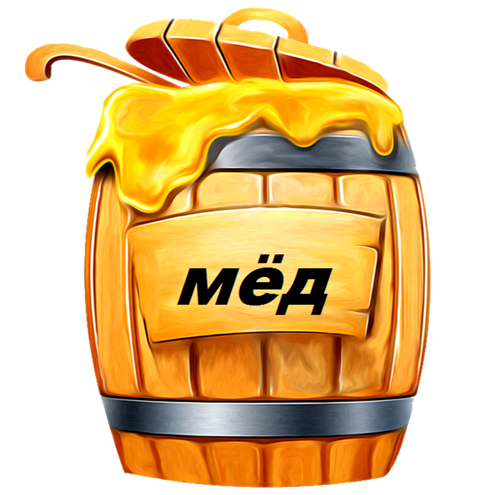 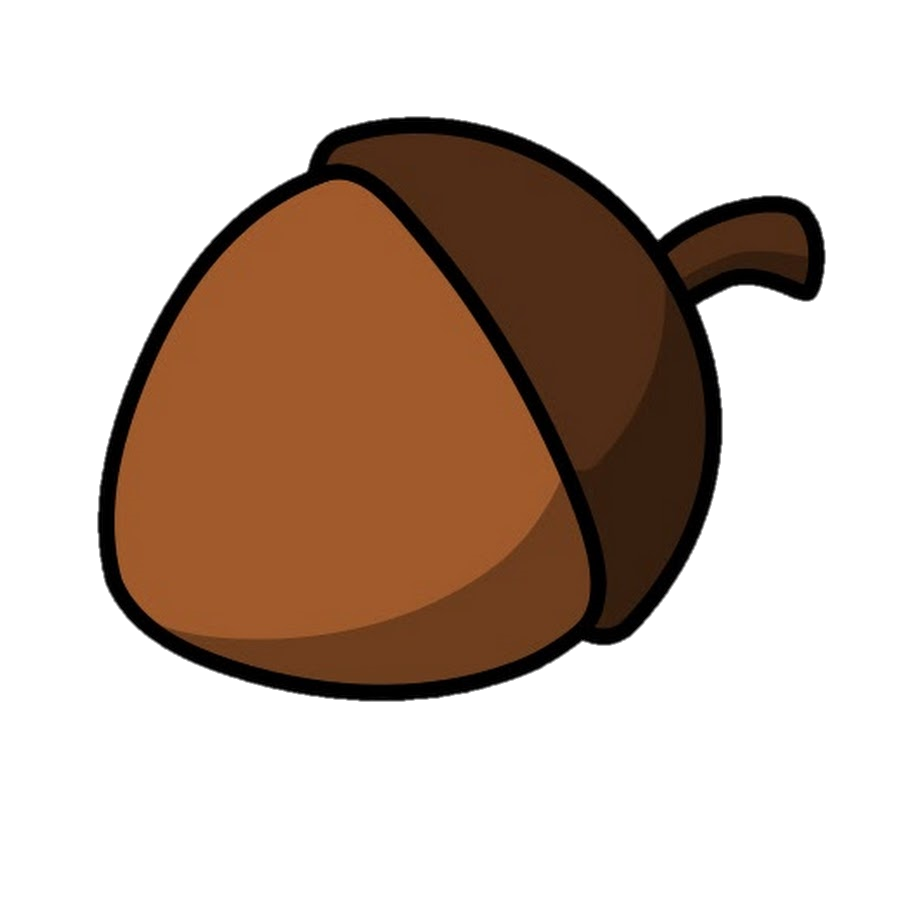 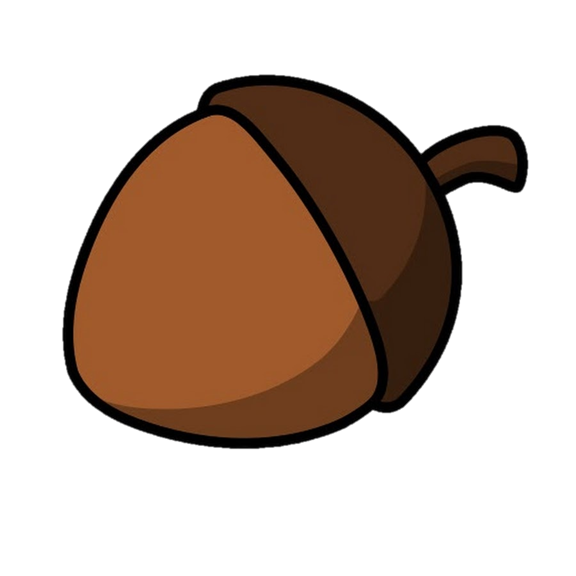 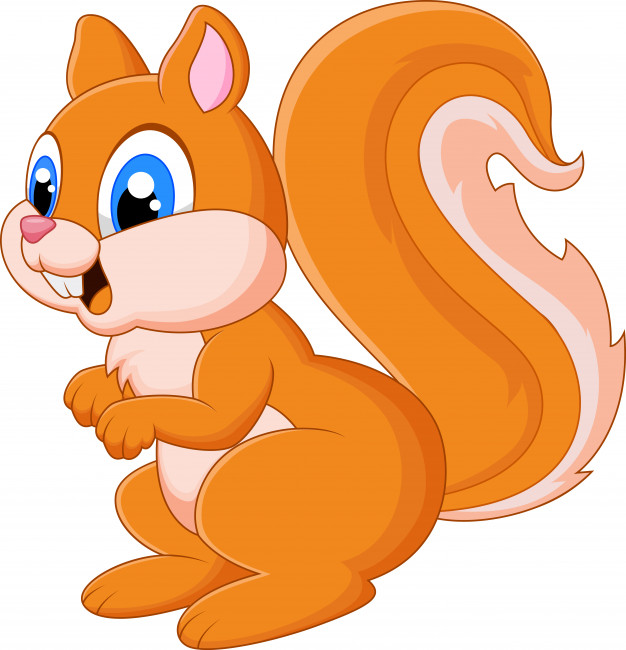 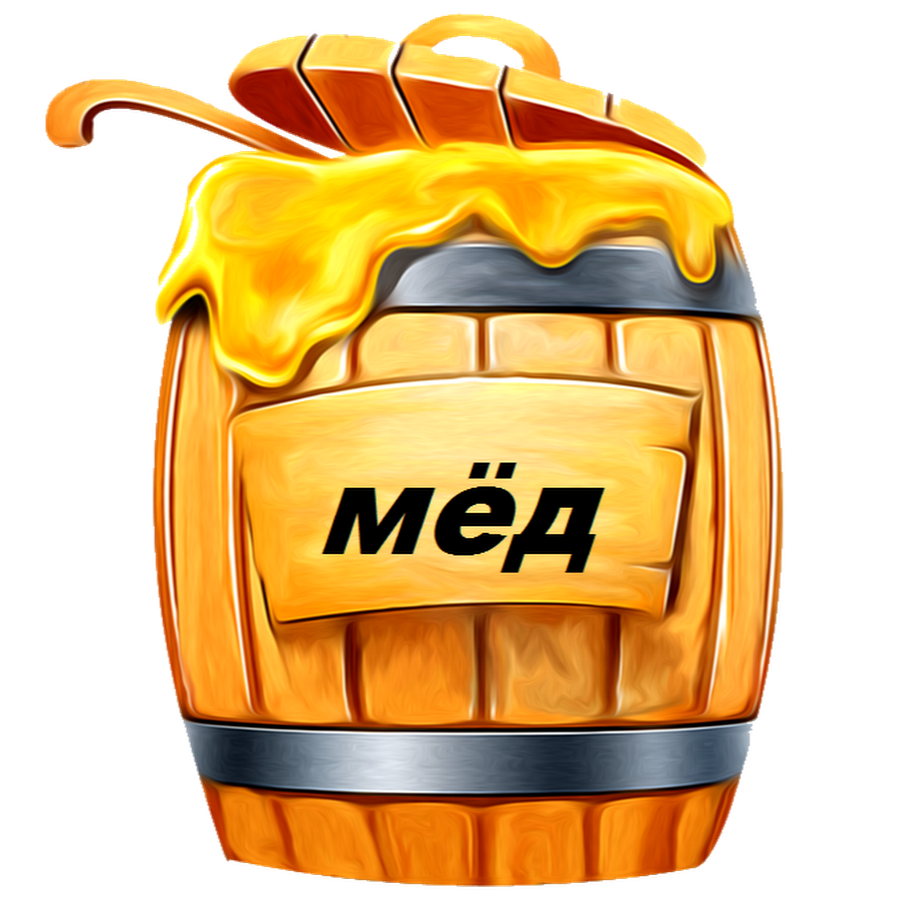 *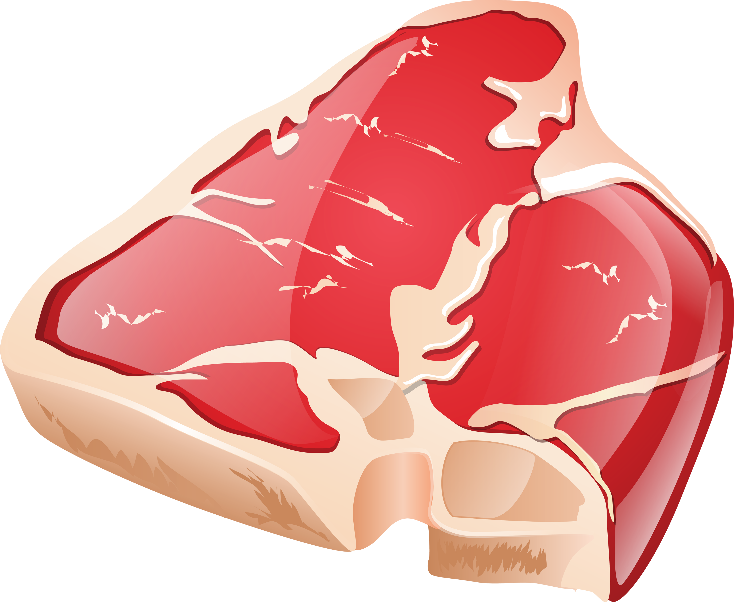 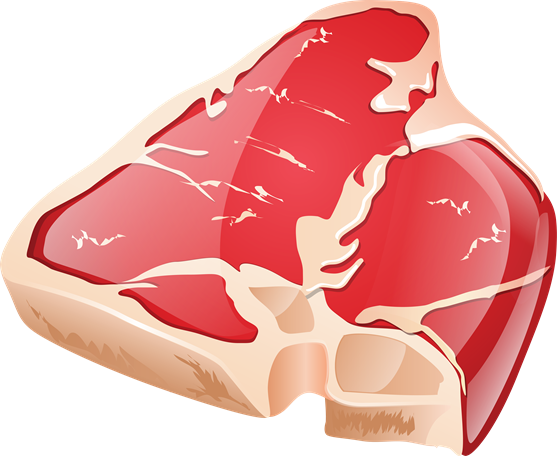 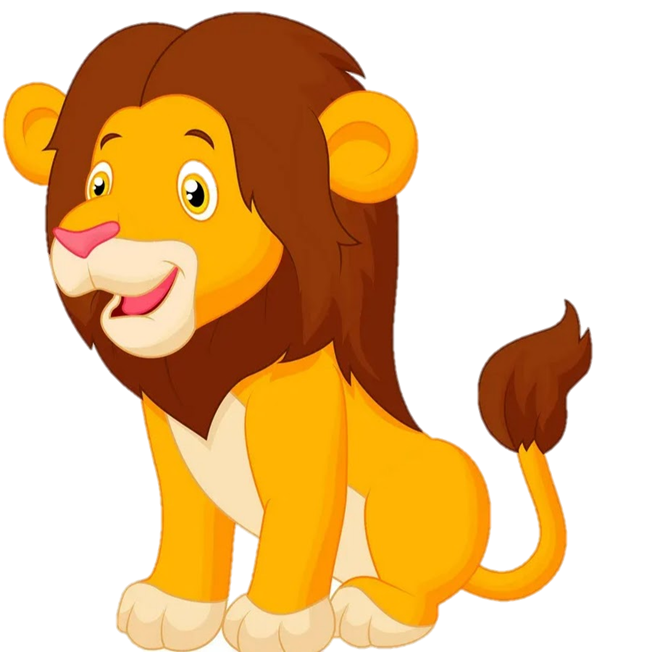 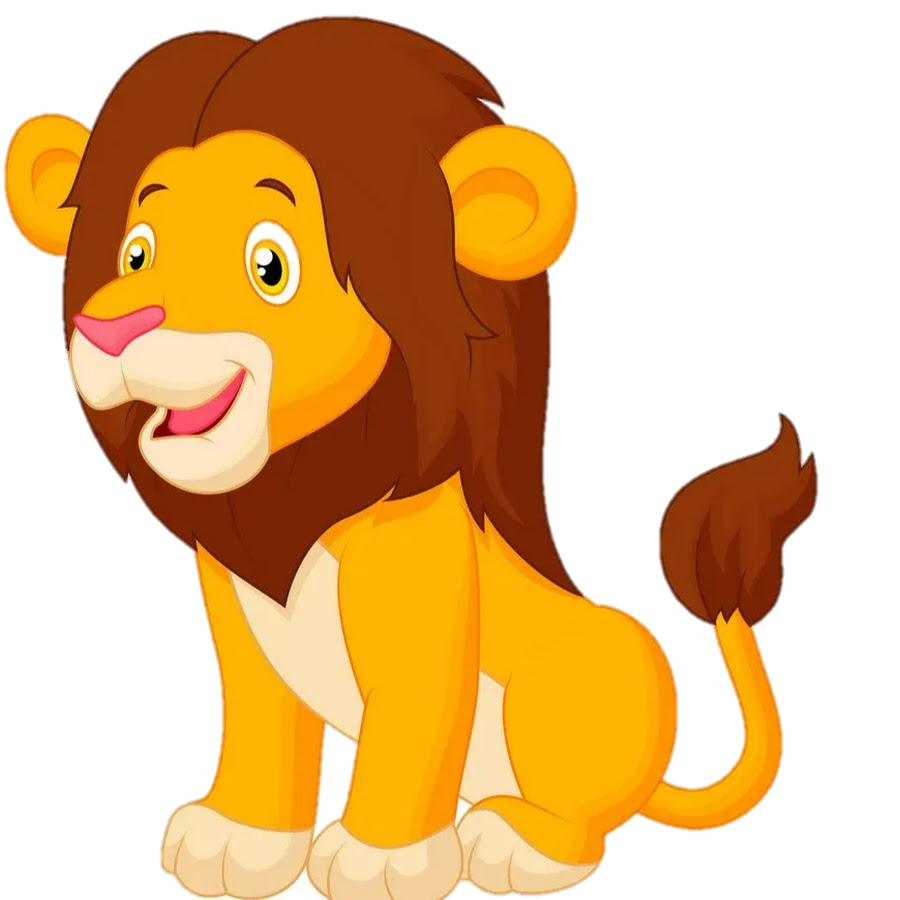 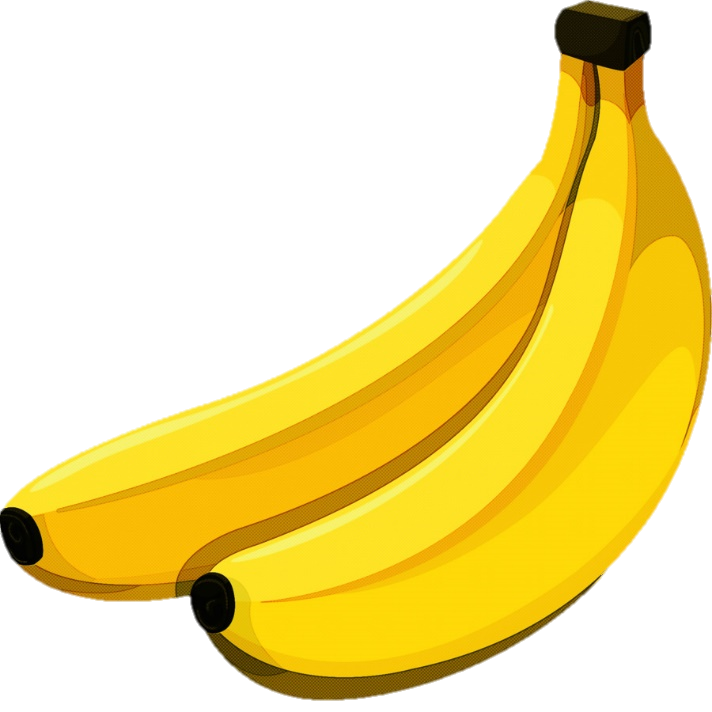 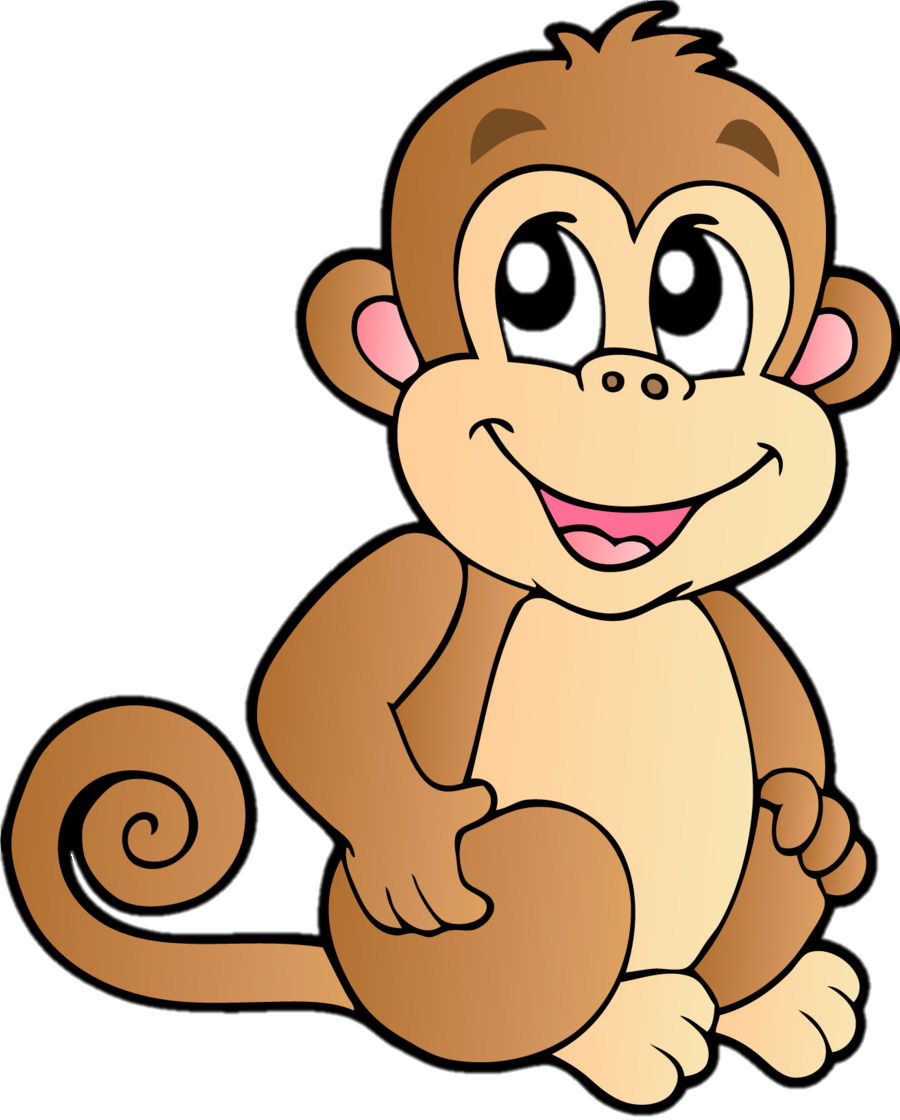 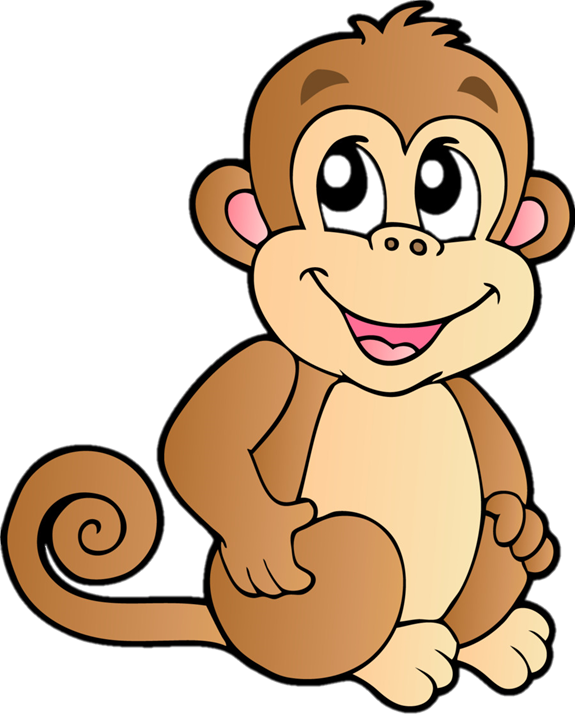 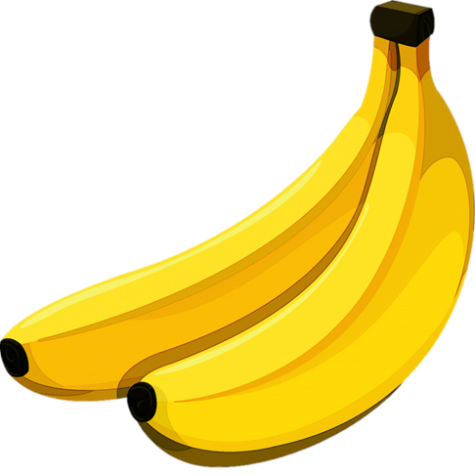 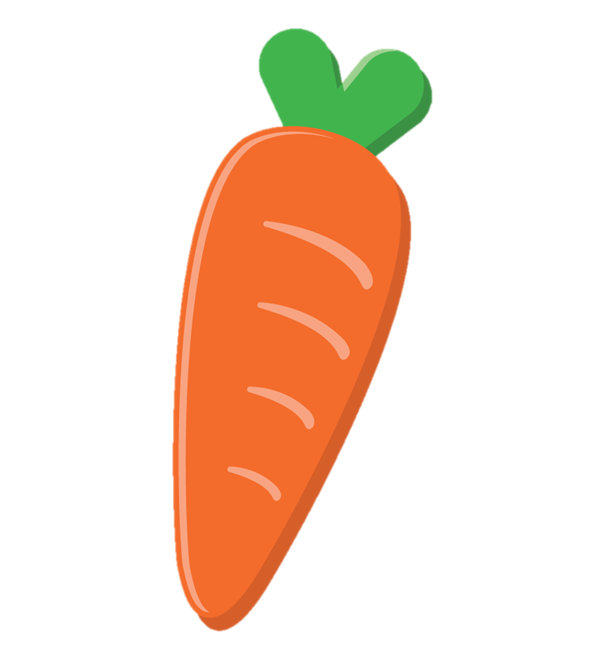 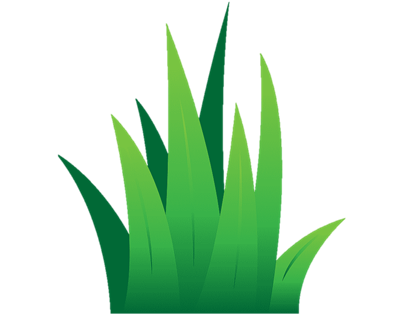 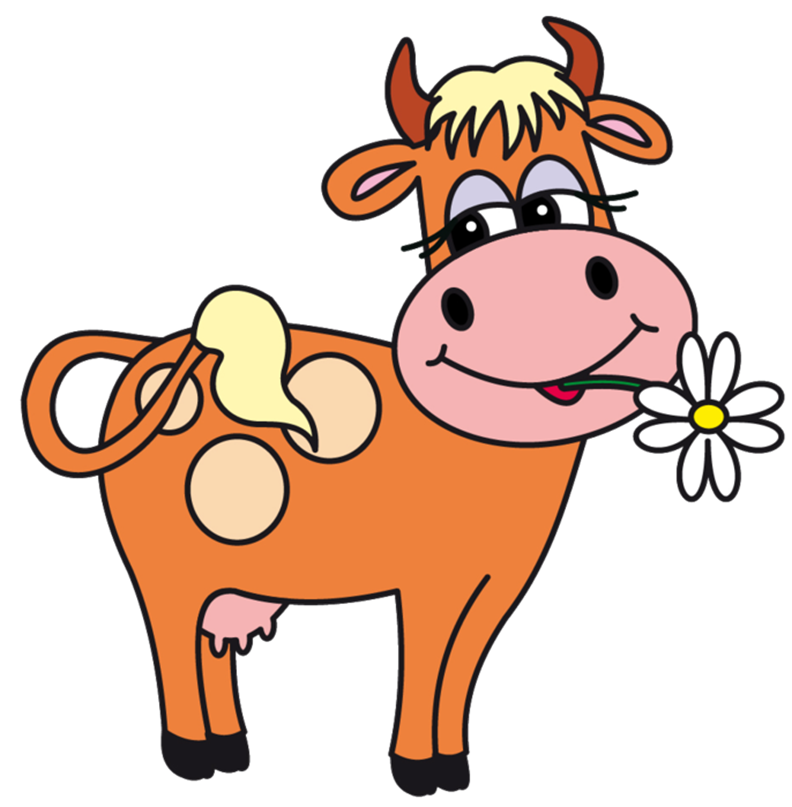 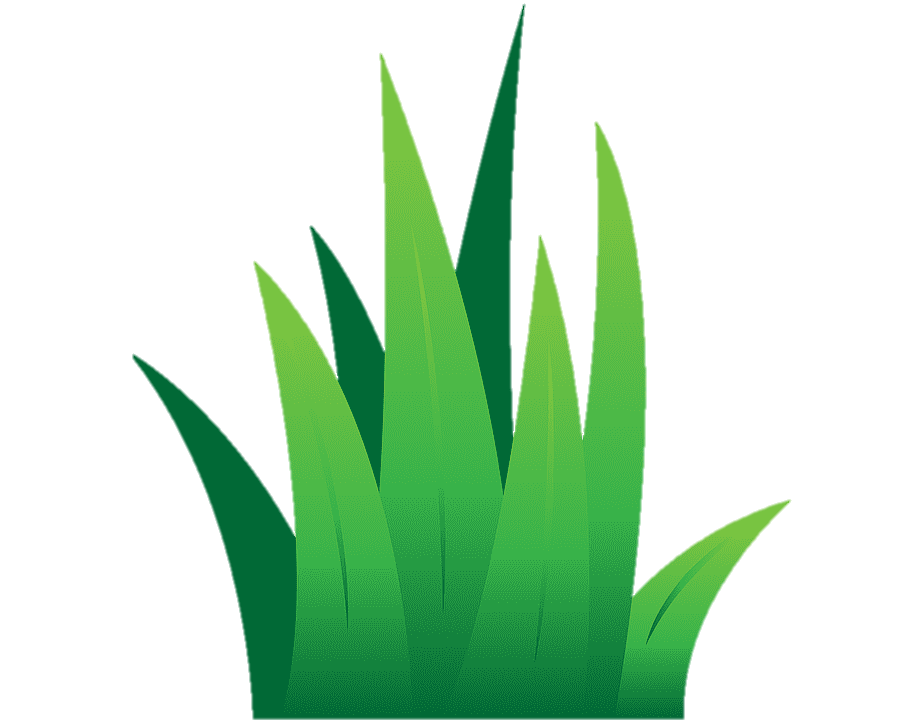 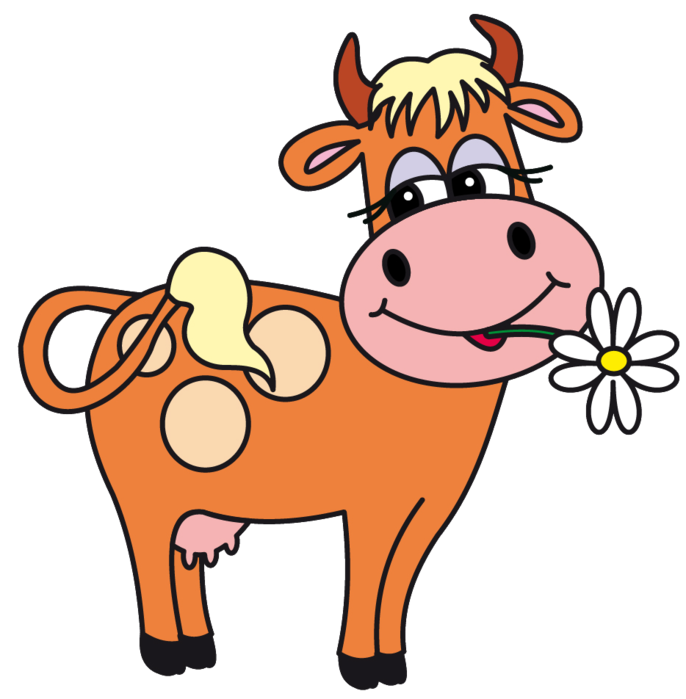 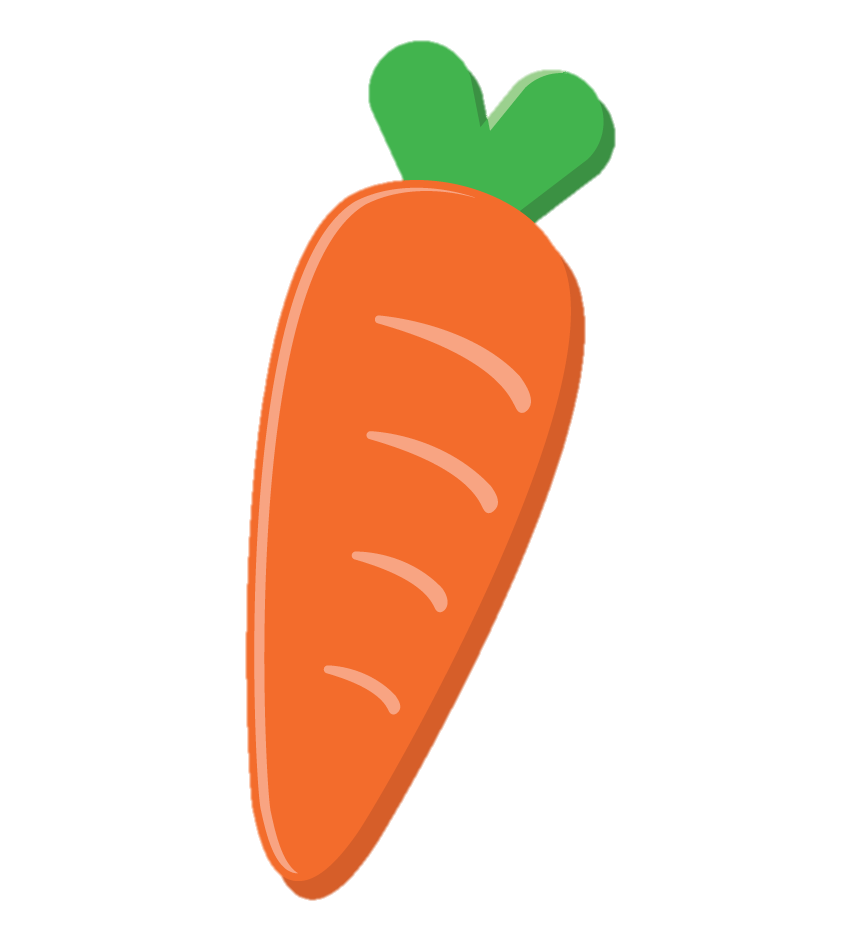 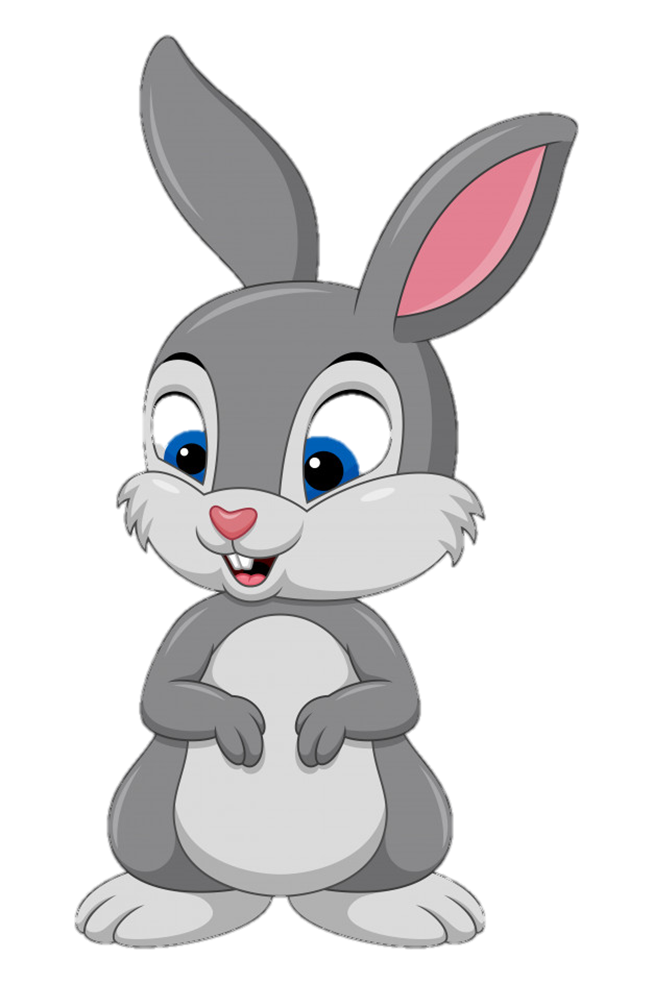 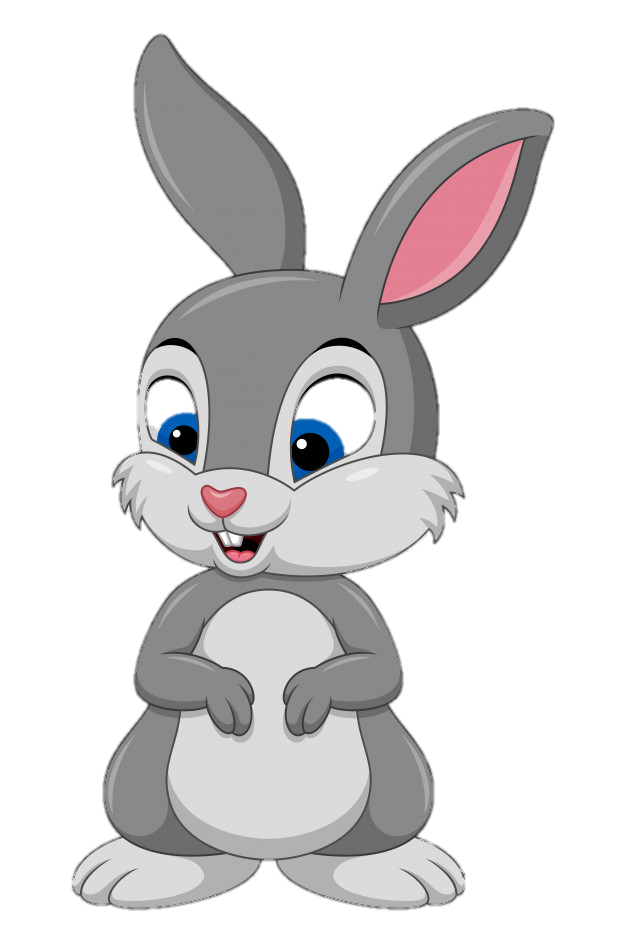 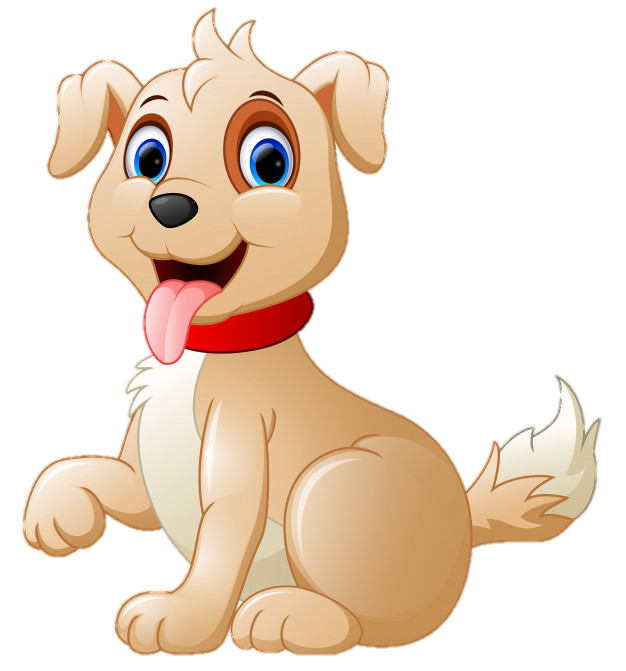 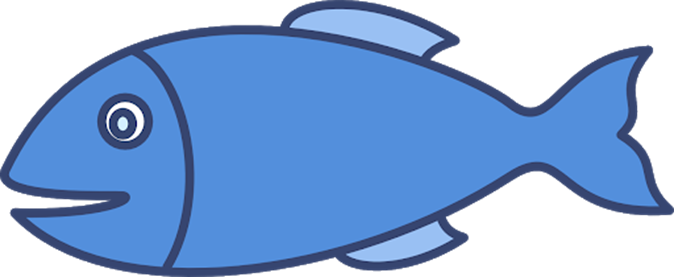 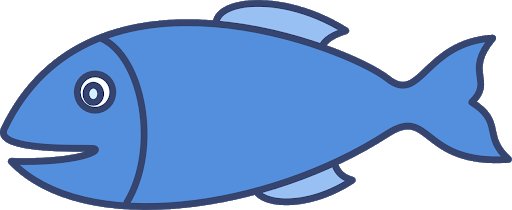 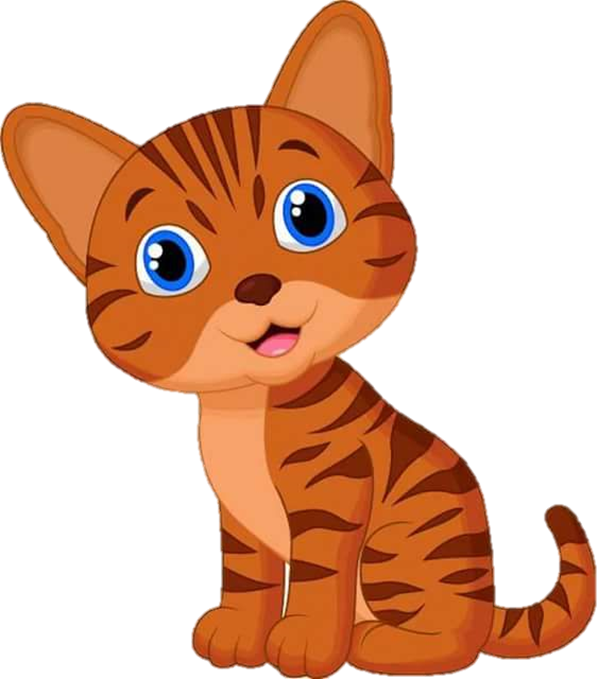 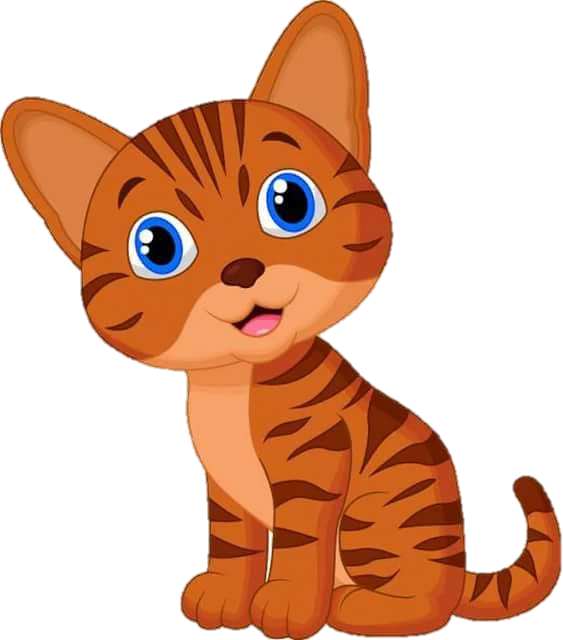 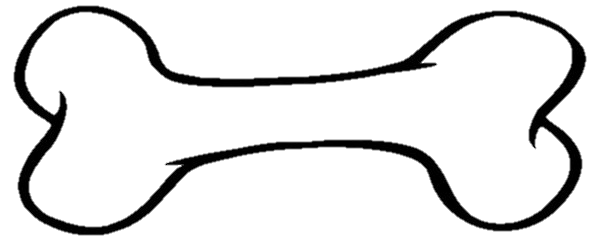 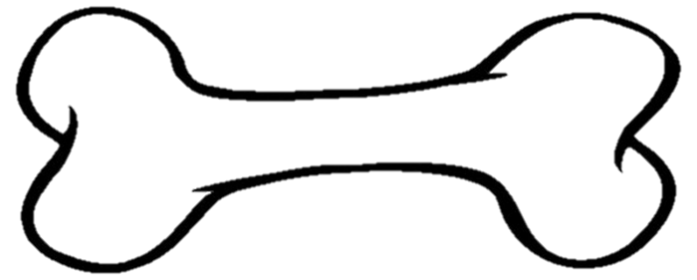 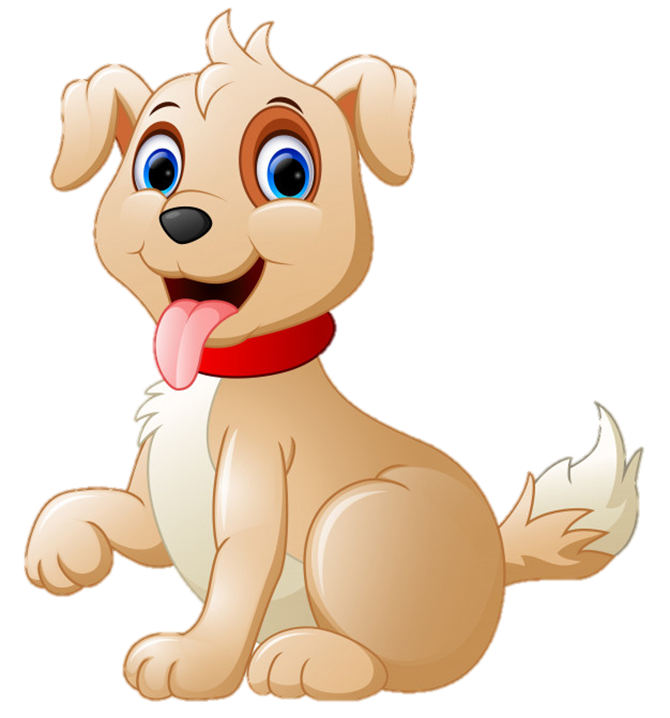 